December 20, 2021Docket No. A-2021-3029546Utility Code: 1224702EMAILDEANNE M ODELLECKERT SEAMANS CHERIN & MELLOTT LLC213 MARKET ST 8TH FLHARRISBURG PA  17101DODELL@ECKERTSEAMANS.COMRE: Natural Gas Supplier License Application Dear Ms. O’Dell:On November 16, 2021, the Public Utility Commission accepted Inspire Energy Holdings, LLC’s application for a Natural Gas Supplier license.  In order for us to complete our analysis of your application, the Energy Industry Group requires answers to the attached question(s).  Please forward the requested information to the Secretary of the Commission within 30 days of receipt of this letter.  Failure to respond may result in the application being denied.  As well, if Inspire Energy Holdings, LLC has decided to withdraw its application, please reply notifying the Commission of such a decision.  All documents requiring notary stamps must have original signatures. The Commission strongly encourages submission through efiling with the Secretary of the Commission by opening an efiling account through the Commission’s website and accepting eservice at https://efiling.puc.pa.gov.  The Commission is accepting all public documents through our efiling system at this time.If your filing contains confidential material, you are required to either file by overnight delivery or submit to the Secretary’s Share Point File system to ensure the timely filing of your submission.  Filers should contact the Secretary’s Bureau in advance to gain access to the Share Point File system.  Make sure to reference the Docket Number listed above when filing your response and mark the materials “CONFIDENTIAL” in bold or highlighted manner if any of the requested information is deemed to be of a confidential nature.  The overnight address for hard-copy or confidential responses is:Your answers should be verified per 52 Pa Code § 1.36.  Accordingly, you must provide the following statement with your responses:In addition, to expedite completion of the application, please send a copy of your response to Jeff McCracken at jmccracken@pa.gov.  If any problems arise that prevent a full timely response or if any clarification of these data requests is needed, please contact Jeff McCracken of the Bureau of Technical Utility Services via e-mail at jmccracken@pa.gov (preferred) or (717) 783-6163.  							Sincerely,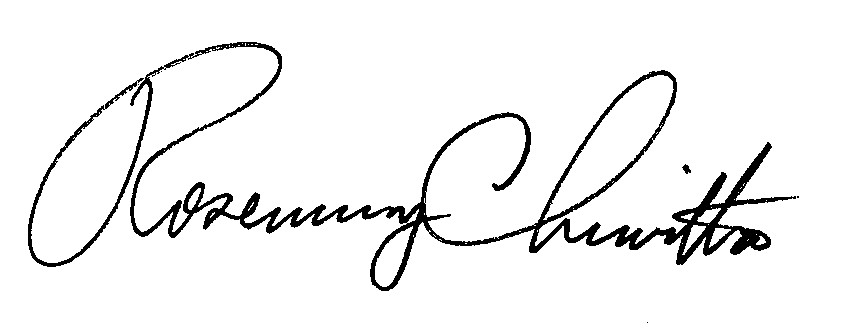 	Rosemary Chiavetta	SecretaryEnclosure Docket No.  A-2021-3029546Inspire Energy Holdings, LLCData Requests1.	Reference Application, Section 2.b, Formation Documents – Applicant failed to provide limited liability company formation documentation from the State of Delaware.  Please provide the missing documentation.2.	Reference Application, Section 3.a, Affiliates – Applicant failed to list its parent companies.  Please file an updated application page with the information requested.3.	Reference Application, Section 5.a – 5.d, Customer/Regulatory/Prosecutory Actions – Please provide additional information for each case listed in these sections to explain what was alleged and how each case was resolved. 4.	Reference Application, Section 7.a, Financial Fitness – Applicant failed to provide a natural gas distribution company bonding letter for Columbia Gas of Pennsylvania, Inc., PECO Energy Company, and UGI Utilities, Inc. – Gas Division.  Please provide the missing documentation.5.	Reference Application, Section 7.b, Financial Fitness – Applicant failed to provide any financial information for its operations during 2021.  Please provide financial statements for 2021.  6.	Reference Application, Section 7.b, Financial Fitness – Please explain if Note 1 in the 2020 Financial Statements is still applicable to applicant.7.	Reference Application, Section 7.b, Financial Fitness – Applicant only provided financial information for its parent company.  Please provide a letter in which the parent company assumes full financial responsibility for applicant for its natural gas operations within the Commonwealth of Pennsylvania.8.	Reference Application, Section 7.c, Supplier Funding Method – Please provide the full credit agreements for any lines of credit available to applicant.  Please provide the missing documentation.9.	Reference Application, Section 7.f, Taxation – Applicant failed to provide a Sales Tax License Number on its Tax Certification Statement.  Please submit a corrected Tax Certification Statement.  10.	Reference Application, Section 8.a, Technical Fitness – Applicant failed to provide its contract with Wood Mackenzie for scheduling and nomination support.  Applicant should also include resumes or other documentation which demonstrates that Wood Mackenzie maintains enough experience to provide technical fitness in these areas. Please provide the missing documentation.11.	Reference Application, Section 8.a, Technical Fitness – Applicant failed to provide a license for each state in which it operates in the electric industry.  Please provide the missing documentation.12.	Reference Application, Section 8.e, Technical Fitness – Applicant failed to provide detailed professional resumes of its chief officers, to include detailed descriptions on all experience and activities including date ranges.  Please provide the missing documentation.  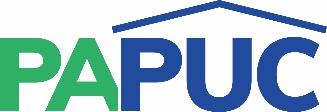                      COMMONWEALTH OF PENNSYLVANIAPENNSYLVANIA PUBLIC UTILITY COMMISSIONCOMMONWEALTH KEYSTONE BUILDING400 NORTH STREETHARRISBURG, PENNSYLVANIA 17120Rosemary Chiavetta, SecretaryPennsylvania Public Utility Commission400 North StreetHarrisburg, PA 17120I, [print name of appropriate company representative], hereby state that the facts above setforth are true and correct to the best of my knowledge, information and belief, and that Iexpect to be able to prove the same at a hearing held in this matter.  I understand that the statements herein are made subject to the penalties of 18 Pa. C.S. § 4904 (relating to unsworn falsification to authorities).                                                                                              Signature _______________                                                                                              Title ___________________                                                                                              Date ___________________